АДМИНИСТРАЦИЯ ГОРОДСКОГО ПОСЕЛЕНИЯ«ГОРОД КРАСНОКАМЕНСК» МУНИЦИПАЛЬНОГО РАЙОНА«ГОРОД КРАСНОКАМЕНСК И КРАСНОКАМЕНСКИЙ РАЙОН»ЗАБАЙКАЛЬСКОГО КРАЯПОСТАНОВЛЕНИЕг. КраснокаменскО дополнительном ограничении времени, условий и мест розничной продажи алкогольной продукцииУчитывая Постановление Администрации городского поселения «Город Краснокаменск» от 11 апреля 2022 года № 340  «Об утверждении плана мероприятий, посвященных 77-й годовщине Победы в Великой Отечественной войне», руководствуясь Федеральным законом от 22 ноября 1995 года № 171-ФЗ «О государственном регулировании производства и оборота этилового спирта, алкогольной и спиртосодержащей продукции и об ограничении потребления (распития) алкогольной продукции», Законом Забайкальского края от 26 декабря 2011 года №  616-ЗЗК «Об отдельных вопросах реализации федерального закона «О государственном регулировании производства и оборота этилового спирта, алкогольной и спиртосодержащей продукции об ограничении потребления (распития) алкогольной продукции» на территории Забайкальского края», Уставом  городского поселения «Город Краснокаменск», п о с т а н о в л я ю:Установить место проведения праздничного шествия, посвященное Дню Победы, проходящего 09 мая 2022 года с 10-00 до 11-00 по местному времени, пр. Строителей, от перекрестка пр. Строителей / ул. Административная до перекрестка пр. Строителей / пр. Покровского, а также определить прилегающую к нему территорию  (Приложение № 1), где 09 мая 2022 года в период с 08-00 до 12-00 по местному времени, не допускается розничная продажа алкогольной продукции.Установить место проведения митинга, посвящённого 77-й годовщине Победы в ВОВ, проходящего 09 мая 2022 года с 11-00 до 12-00 по местному времени, мемориал воинам – забайкальцам, погибшим в годы ВОВ, а также определить прилегающую к нему территорию (Приложение № 2), где 09 мая 2022 года в период с 09-00 до 13-00 по местному времени, не допускается розничная продажа алкогольной продукции. Установить место проведения праздничных мероприятий, посвященных Дню Победы, проходящих 09 мая 2022 года с 12-00 до 16-00 по местному времени, сквер Шахтеров, а также определить прилегающую к нему территорию  (Приложение № 3), где 09 мая 2022 года в период с 10-00 до 17-00 по местному времени, не допускается розничная продажа алкогольной продукции.Установить место проведения праздничных мероприятий, посвященных Дню Победы, проходящих 09 мая 2022 года с 19-00 до 20-00 по местному времени, площадь у спортивного комплекса «Аргунь» а также определить прилегающую к нему территорию  (Приложение № 4), где 09 мая 2022 года в период с 17-00 до 21-00 по местному времени, не допускается розничная продажа алкогольной продукции.Установить место проведения праздничных мероприятий, посвященных Дню Победы, проходящих 09 мая 2022 года с 20-00 до 23-30 по местному времени, сквер Шахтеров, а также определить прилегающую к нему территорию  (Приложение № 3), где 09 мая 2022 года в период с 18-00 до 00-30 (10 мая 2022 года) по местному времени, не допускается розничная продажа алкогольной продукции.Отделу экономики и торговли Администрации городского поселения «Город Краснокаменск» довести настоящее Постановление до заинтересованных лиц.Настоящее Постановление опубликовать (разместить) на официальном сайте Администрации городского поселения «Город Краснокаменск» в информационно–телекоммуникационной сети «Интернет» по адресу: www.красно-каменск.рф и официальном портале Забайкальского края в информационно–телекоммуникационной сети «Интернет» по адресу: https://krasnokamensk.75.ru.         Глава городского поселения                                                  И.Г.МудракПриложение № 1к Постановлению Администрации городского поселения «Город Краснокаменск» от  25 апреля 2022 года № 395Место проведения праздничного шествия, посвященное Дню Победы, проходящего 09 мая 2022 годапр. Строителей, от перекрестка пр. Строителей / ул. Административная до перекрестка пр. Строителей / пр. Покровского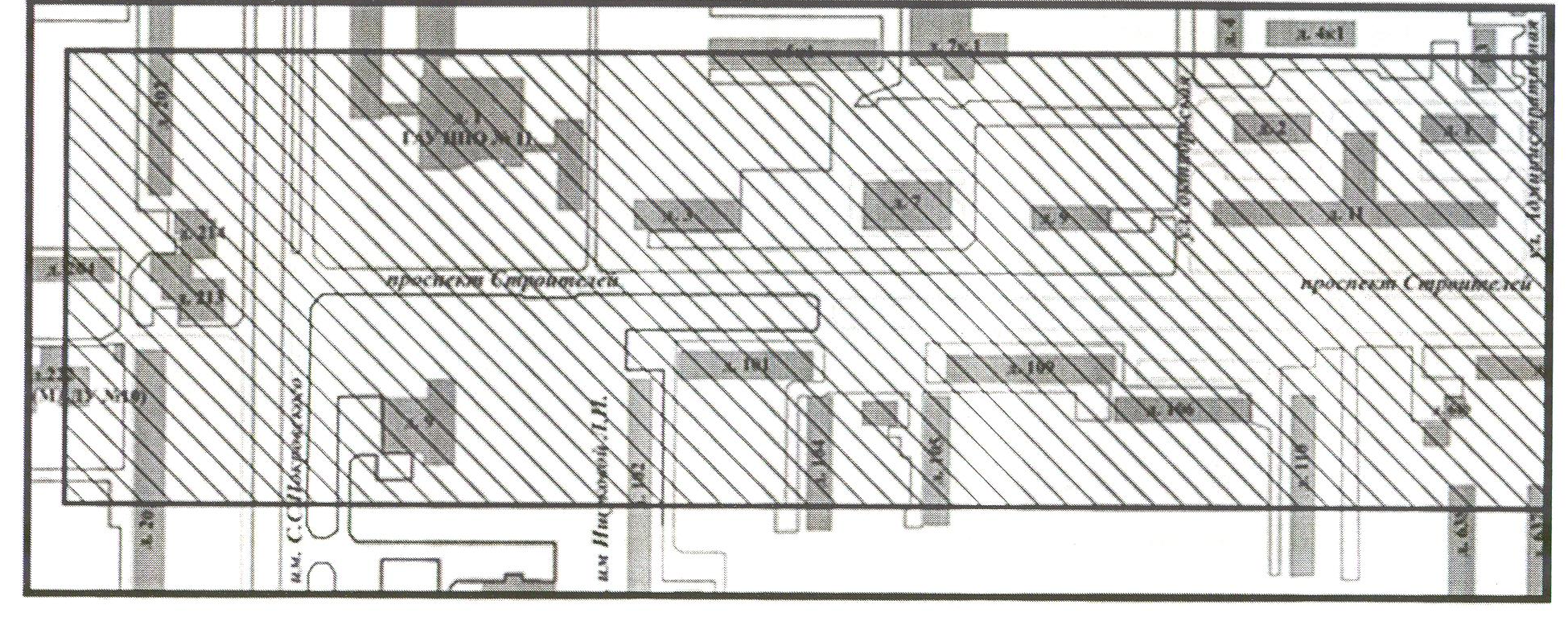 Приложение № 2к Постановлению Администрациигородского поселения «Город Краснокаменск» от  25 апреля 2022 года № 395 Место проведения митинга, посвященного 77-й годовщине Победыв Великой Отечественной войне, проходящего 9 мая 2022 года Мемориал воинам – забайкальцам, погибшим в годы ВОВ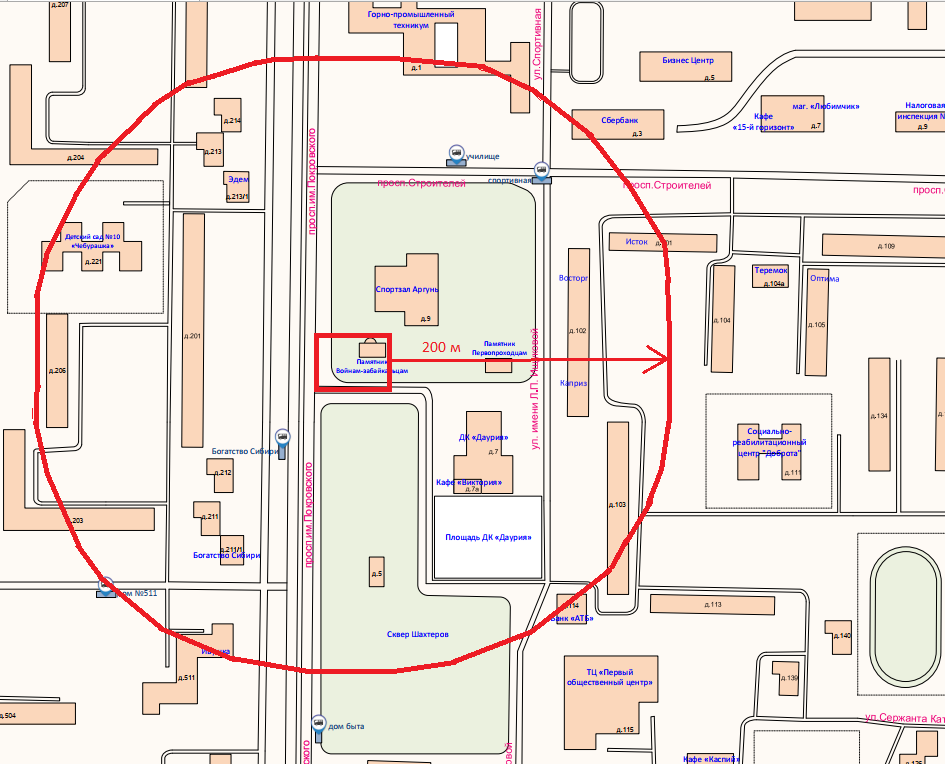                 - место проведения массового мероприятия и прилегающая к нему территория, где за два часа до начала мероприятия, в период его проведения и в течение одного часа после его окончания, не допускается розничная продажа алкогольной продукцииПриложение № 3к Постановлению Администрации городского поселения «Город Краснокаменск» от 25 апреля 2022 года № 395 Место проведения праздничных мероприятий, посвященных Дню Победы, проходящих 09 мая 2022 годасквер Шахтёров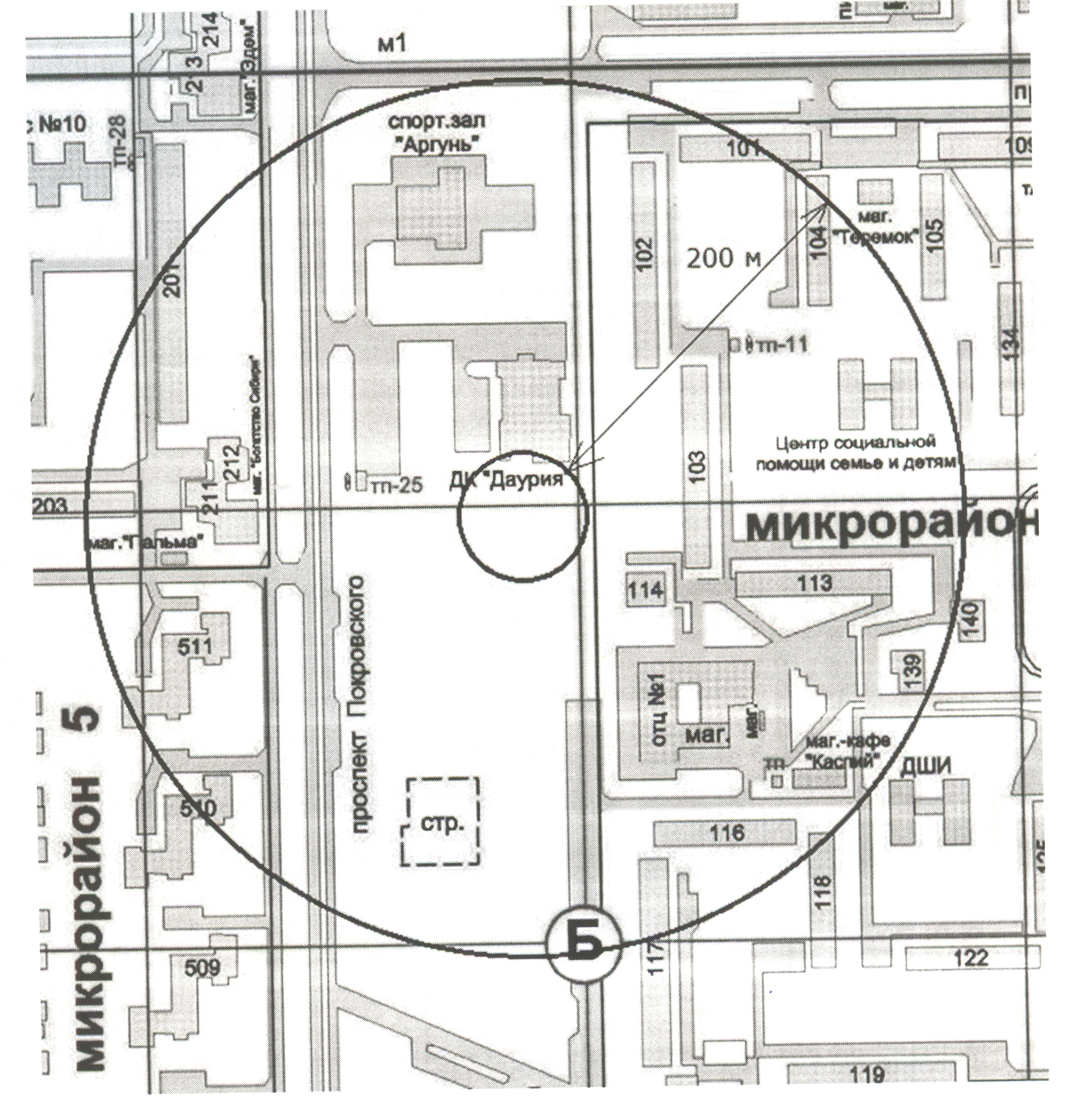                 - место проведения массового мероприятия и прилегающая к нему территория, где за два часа до начала мероприятия, в период его проведения и в течение одного часа после его окончания, не допускается розничная продажа алкогольной продукцииПриложение № 4к Постановлению Администрации городского поселения «Город Краснокаменск» от  25 апреля 2022 года № 395Место проведения праздничных мероприятий, посвященных Дню Победы, проходящих 09 мая 2022 годаПлощадь у спортивного комплекса «Аргунь»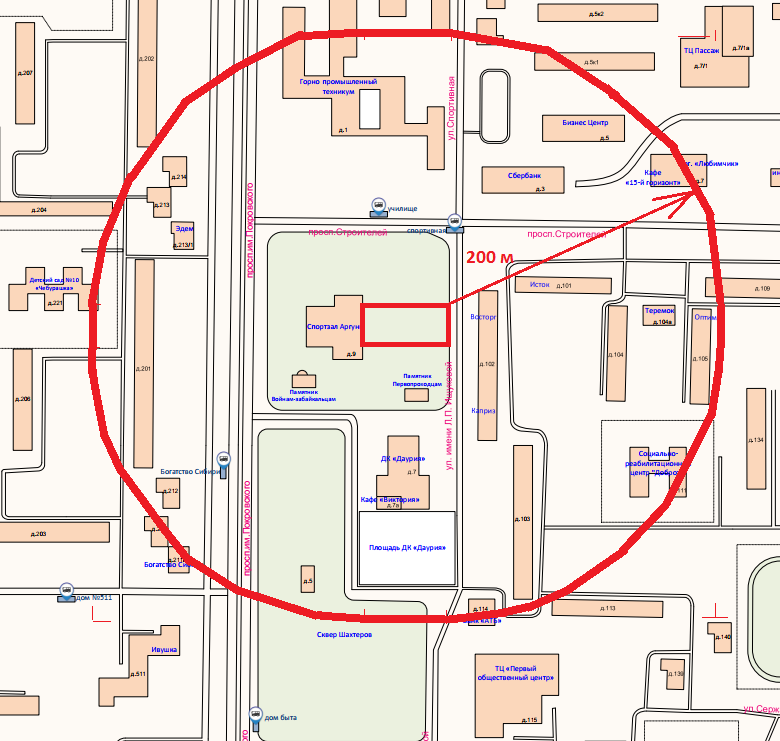                 - место проведения массового мероприятия и прилегающая к нему территория, где за два часа до начала мероприятия, в период его проведения и в течение одного часа после его окончания, не допускается розничная продажа алкогольной продукции. 	25апреля2022 года№395- место проведения массового мероприятия и прилегающая к нему территория, где за два часа до начала мероприятия, в период его проведения и в течение одного часа после его окончания, не допускается розничная продажа алкогольной продукции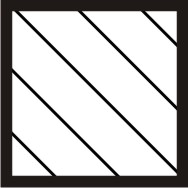 